
СОВЕТ  ДЕПУТАТОВ ДОБРИНСКОГО МУНИЦИПАЛЬНОГО РАЙОНАЛипецкой области15-я сессия VI-го созываРЕШЕНИЕ15.12.2016 г.                                    п. Добринка	                                №123-рсО внесении изменений в решение Совета депутатов Добринского муниципального района № 1-рс от 22.09.2015г. «О формировании Совета депутатов Добринского муниципального района Липецкой области Российской Федерации шестого созыва»	В соответствии с решением Совета депутатов №109-рс от  08.11.2016г.  «О досрочном прекращении депутатских полномочий депутата Совета депутатов Добринского муниципального района Колгина Сергея Николаевича» и решением Совета депутатов сельского поселения Петровский  сельсовет №38-рс от 06.12.2016г. «Об избрании депутата сельского поселения Петровский сельсовет в состав Совета депутатов Добринского муниципального района Липецкой области Российской Федерации», руководствуясь статьей 25 Устава Добринского муниципального района,  учитывая решение постоянной комиссии по правовым вопросам, местному самоуправлению и работе с депутатами, Совет депутатов Добринского муниципального районаРЕШИЛ:		1.Внести в решение Совета депутатов Добринского муниципального района № 1-рс от 22.09.2015г. «О формировании Совета депутатов Добринского муниципального района Липецкой области Российской Федерации шестого созыва» следующие изменения:	1.1.Ввести в состав Совета депутатов Добринского муниципального района Липецкой области Российской Федерации шестого созыва Новикову Зою Ивановну, избранного депутата от сельского поселения Петровский сельсовет Добринского муниципального района. 	2.Настоящее решение вступает в силу со дня его принятия.Председатель Совета депутатовДобринского муниципального района 			                   М.Б.Денисов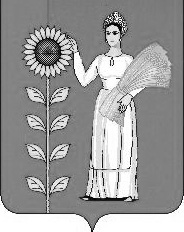 